Reading/Language Work:  Week of April 27th – May 1st.Math/Science/Social Studies Work:  Week of April 27th – May 1st.READINGSPELLING/GRAMMARWritingEXTRA ACTIVITIESMGRADED ASSIGNMENT:Complete one Reading Plus or one Razz Kids and take the quiz and answer the questions.Meme Mistake CardsRead the directions on the second slide. Write answers #1-10 on notebook paper. Scan or take a pic and email to me. *Graded Assignment*All Extra Activities are OPTIONAL for the week:TGo to EPIC ReadingClass Code: yec2015Listen to the Aesop Fable: The Boy Who Cried WolfFables have morals or lessons Tell me the moral for the fableThe Boy Who Cried WolfReading Plus – 2 stories required, any more is optional; Spelling CityWWrite me a letter and tell your favorite part about staying at home during this time.Send me a picture.Sora – Access to thousands of online books App located in Clever: 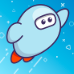 THGRADED ASSIGNMENT:Complete one Reading Plus or one Razz Kids and take the quiz and answer the questions..EdutypingFGo to EPIC ReadingClass Code: yec2015Listen to the Aesop Fable: The Tortoise and the HareFables have morals or lessons Tell me the moral for the fableThe Tortoise and the HareMATHSCIENCESocial StudiesEXTRA ACTIVITIESMI will meet with you individually this week on Zoom.We will focus on metric mass and volume.Practice SheetGo to Stemscopes on Clever. It has the red rocket.You will watch the Content Connections video on the patterns of the earth.All Extra Activities are OPTIONAL for the week:Math:TThe activity for today is practice. You do not have to submit this to me.Practice SheetGo to Stemscoopes on Clever. It has the red rocket.Listen to the Science Rock video on the patterns of the earth.Go to Studies Weekly Week 14, listen to the 1st -2 sections “The Trouble With Texas” and Stephen Austin Refuses to Quit”XtraMath Education Galaxy - work on earning your three starsGames- WA review for measurementPractice SheetClick on the moon giant calendar to see the phases for April and the upcoming monthsMoon CalendarGRADED ASSIGNMENT;Listen to Studies Weekly Week 14. The first 2 sections. The Trouble With Texas and Stephen Austin Refuses to QuitWrite three sentences about what you learned.THGRADED ASSIGNMENT:Complete the practice. Print the worksheet or write your answers on notebook paper. Send me a picture.Graded PracticeGRADED ASSIGNMENT:Draw and label the phases of the moon for this week.Send me a picture of the work.FMATH PRACTICE;Go to website: I Know ItClick Login, Click StudentClass code: danitaUsername: First initial/last initial student ID(ex:dj12345)*Password: student IDComplete the assigned practice